Sacramento City Unified School DistrictThe Luela M. GoffMemorial Scholarship2019Amount:  $900.00 per year for four years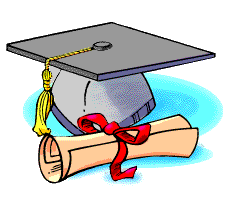 Deadline:  Friday, March 22, 2019Sacramento City Unified School DistrictTHE LUELA M. GOFF MEMORIAL SCHOLARSHIP - 2019(Four-Year Scholarship)HISTORY:The Luela M. Goff Memorial Scholarship was established in 1965 as a memorial to the wife of Frances Willie Goff, a former teacher at Sacramento High School and chair of the school’s business department.  Mr. Goff left his entire estate in trust to provide scholarships for students from the district’s high schools.  The trust helps to support a student with a four-year, $900.00 per year scholarship attending a university or college in the state of California.  The student must be in good standing; a student on probation is considered ineligible for renewal of this scholarship.Renewal scholarship amount is dependent on the yearly earnings of the trust account.  For the past several years, $900.00 per year has been awarded to qualified applicants.WHO IS ELIGIBLE?The Luela M. Goff Memorial Scholarship is open to a senior student in any of Sacramento City Unified School District’s high schools.  Applicants must have spent both their junior and senior years in a district high school and be eligible for admission to a four-year California college or university; or student must be eligible for entrance to a California junior college with qualifications to transfer to a four-year California college or university to obtain his/her Bachelor’s degree.  If, upon graduation with a Bachelor’s degree, the student is accepted into a graduate (Masters) program, he/she is eligible for a fifth year at $900.00, upon proof of registration into that graduate program.APPLICATION PACKET: (Suggestion:  Use this list as a final check-off before submitting the application packet).Student’s Application: (please print clearly)Name, address, phone number, email, and Student ID number.Name of high school(s) attended:  junior year and senior year must be shown.Student shall list first, second, and third college choices.Financial information must include:  Father’s/Guardian’s name, occupation and yearly income; Mother’s/Guardian’s name, occupation and yearly income; and approximate yearly amount parents can contribute to student’s college expenses.Student must show the amount saved by the student towards college, as well as other scholarships or grants applied for or received.Individual Student Profile: Complete all five areas listed.  Attach a separate sheet if more space is needed.Two Letters of Recommendation: (Letters must be opened and attached to application.)One from a teacher or administrator at the student’s high school; andOne from outside the school, i.e. employer, pastor, youth leader, or community leader.
Student Essay: (750 words or less and TYPED)Describe your educational and vocational goals (short-term and long-term).How you plan to use the scholarship funds.Transcript: (opened and attached to packet)An unofficial transcript of student’s high school record, including the first semester grades of your senior year.SELECTION PROCESS:  Applications are screened by the Scholarship Committee for accuracy and compliance with scholarship rules.  Final selection is made by the Scholarship Committee.NOTIFICATION OF WINNERS:  Scholarship winners will be announced at the selected student’s high school award assembly and/or graduation ceremony.DUE DATE:  Applications must be received no later than, Friday, March 22, 2019.  All letters of recommendation are to be opened and stapled with the packet.  Packets can either be dropped off or mailed to the following address:		Sacramento City Unified School DistrictLisa Allen, Deputy SuperintendentAttn:  Malinda Chambers, Scholarship Contact		5735 47th Avenue 		Sacramento, California 95824Sacramento City Unified School DistrictLUELA M. GOFF MEMORIAL SCHOLARSHIP – 2019STUDENT APPLICATIONName:								Date: 					Address:							City/Zip:				Student ID#:							Phone:					E-mail Address:					High School(s) Attended:										College Choice:	First Choice 									Second Choice 								Third Choice 									Father’s/Guardian’s Name:*					Occupation:*					Yearly Income:* $ 				Mother’s/Guardian’s Name:*				Occupation:*					Yearly Income:* $					Approximate yearly amount parents can contribute to your education: $ 				Amount you (student) have available toward your college education, including savings, other sources of income, other scholarships or grants:   $								*If blank, please explain:																																				Sacramento City Unified School DistrictINDIVIDUAL STUDENT PROFILE(Complete all sections.  Attach a separate sheet if more space is needed.)Applicant’s Name:										SCHOOL ACTIVITIES: (Examples:  Student government, school clubs, athletic participation)Activity										     Grade LevelCOMMUNITY INTERESTS AND ACTIVITIES:  (Examples:  Other organizations, hobbies, scouts, 4H, volunteer experience, religious, employment history)Activity										     Grade LevelACHIEVEMENTS:  (Examples:  Awards, honors, advanced course)List										 	    Grade LevelPERSONAL CHALLENGES:  (Examples:  Home, family, health, disabilities)List										LONG-TERM GOALS:  (Career and personal goals)List										Student Signature:							Parent/Guardian Signature:						   Date:				